Прогулочная группа №1 со 02 июня по 17 июня 2016 года                       в структурном подразделении «Клуб «Знамя»Фото отчёт:02 июня 2016 г.10.00 – 14.00«Подвижные игры»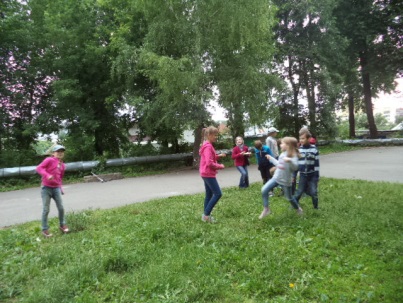 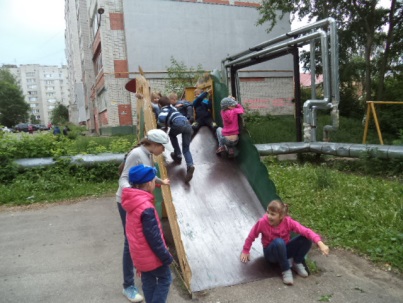 03 июня 2016 г.	10.00 – 14.00	«Настольные  игры»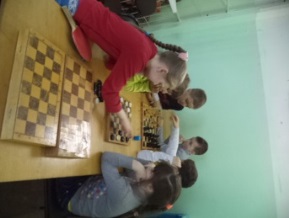 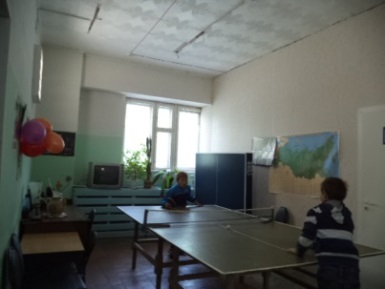 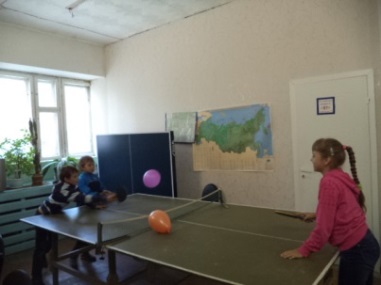                                             06 июня 2016 г.10.00 – 14.00«День творчества»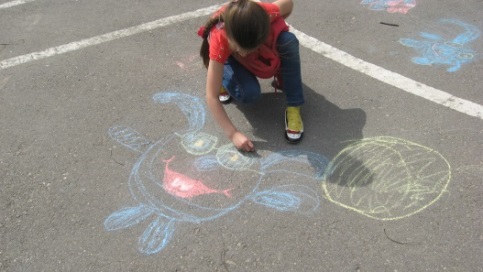 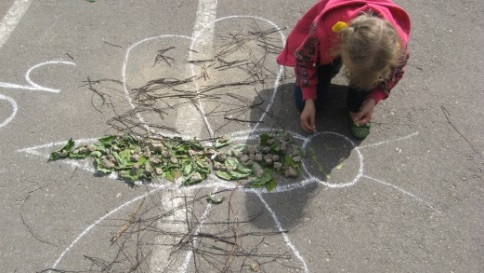 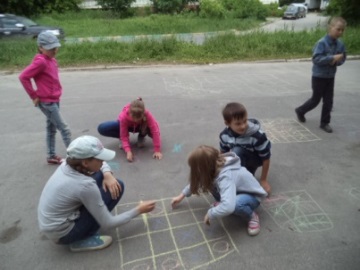 07 июня 2016 г.10.00 – 14.00«Эстафеты, викторины, конкурсы»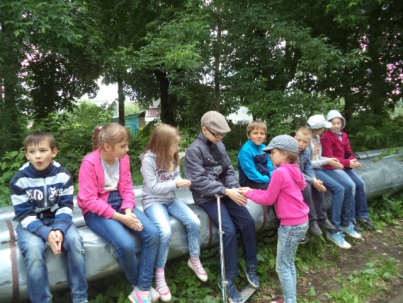 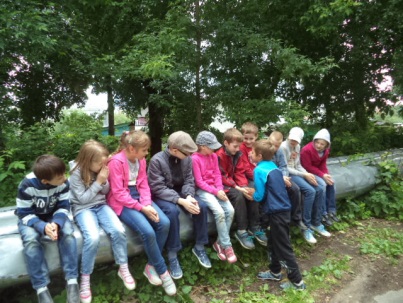 08 июня 2016 г.10.00 – 14.00«День кино»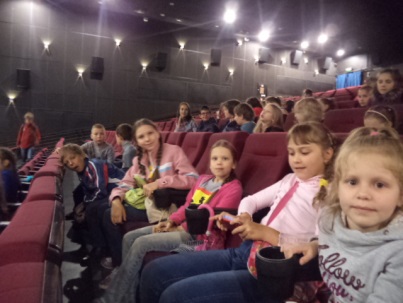 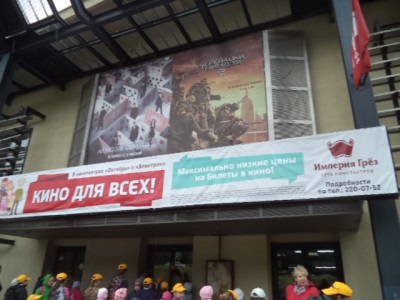 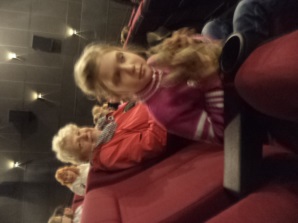 09 июня 2016 г.10.00 – 14.00«День творчества» 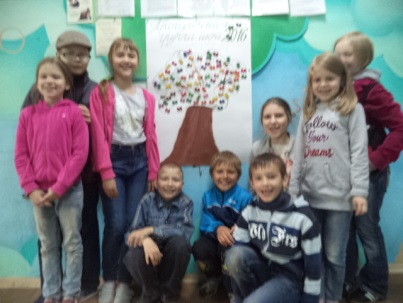 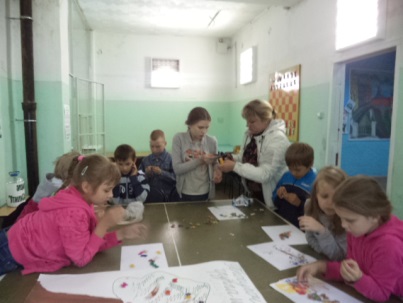 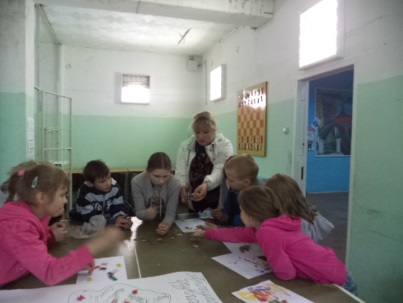 10 июня 2016 г.10.00 – 14.00«Настольные  игры» 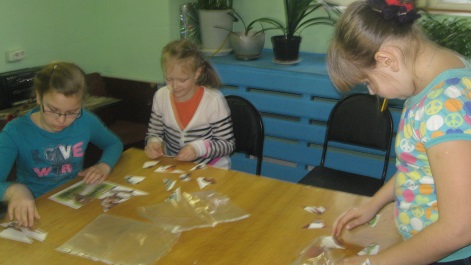 14 июня 2016 г.10.00 – 14.00«Подвижные игры»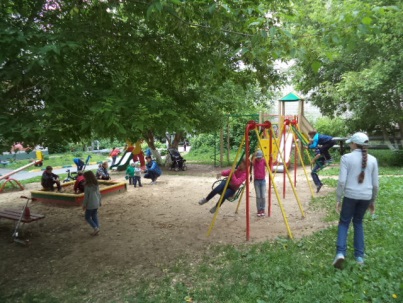 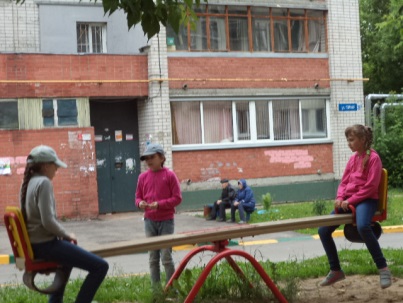 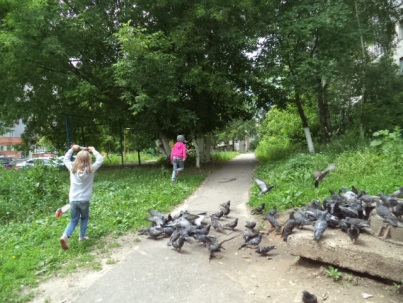 15 июня 2016 г.10.00 – 14.00  «Эстафеты, викторины, конкурсы»                       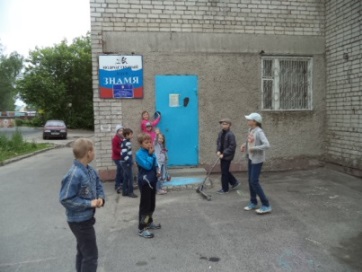 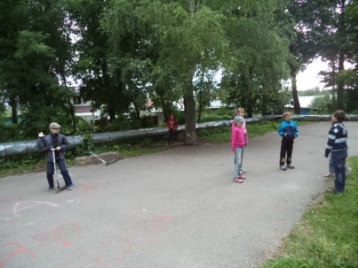 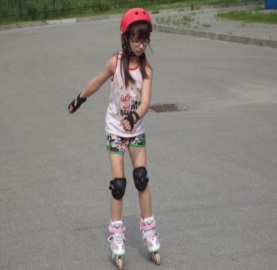 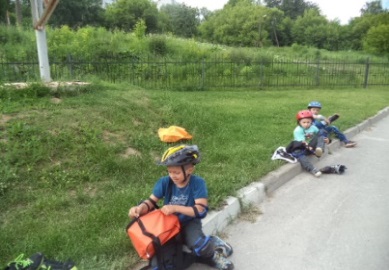 16 июня 2016 г.10.00 – 14.00«Настольные  игры. Музыкальный день» 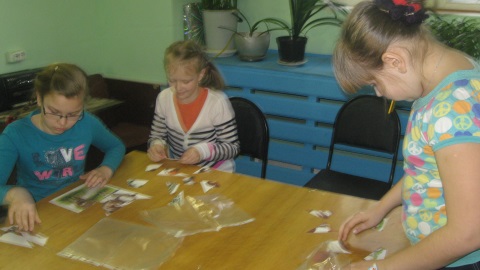 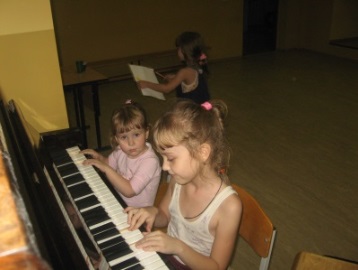 17 июня 2016 г.10.00 – 14.00«День творчества»     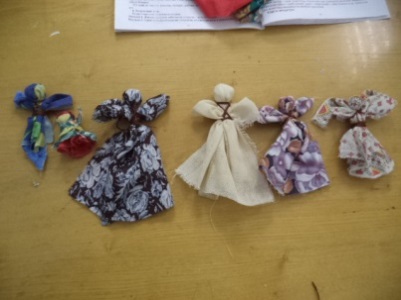 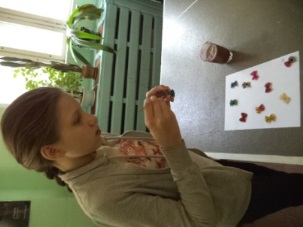 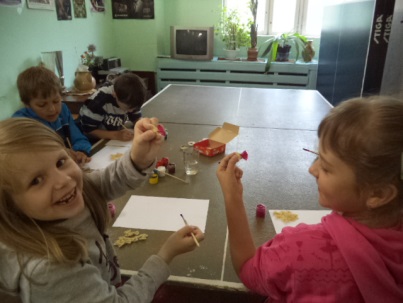 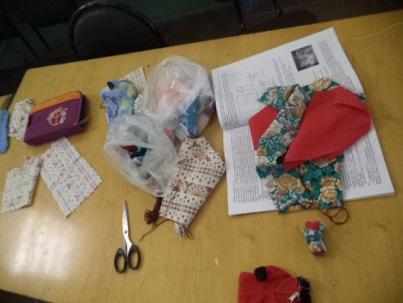 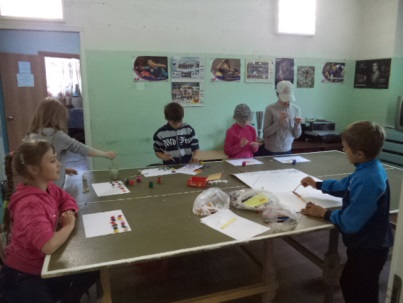 